МКОУ»В-Дженгутайская» сош                                         ОтчетВо исполнения приказа о проведении родительских собраний и мероприятий среди учащихся о вопросах ,связанных   асоциальных  явлений ,антинаркотических  веществ и кибербезопасности   в социальных сетях были проведены:1.Родительское собрание с приглашением правоохранительных органов инспектора ПДН  и участкового  с родителями старших классов с охватом 60 человек.2.Беседы с отдельными родителями с социальным педагогом школы на темы:А)»Быть нужным обществу, не быть эгоистом.»Б)»Дарить нежные душевные чувства способны только бескорыстные, добрые люди с красивой душой»(среди учащихся 7-8 кл.).кол-во -65 уч.3.По кибербезопастности:А)Какие компьютерные угрозы вы встречали в своем личном опыте?(8.9.10.11.) кл. провела психолог  школы  Рабаданова  У.Р.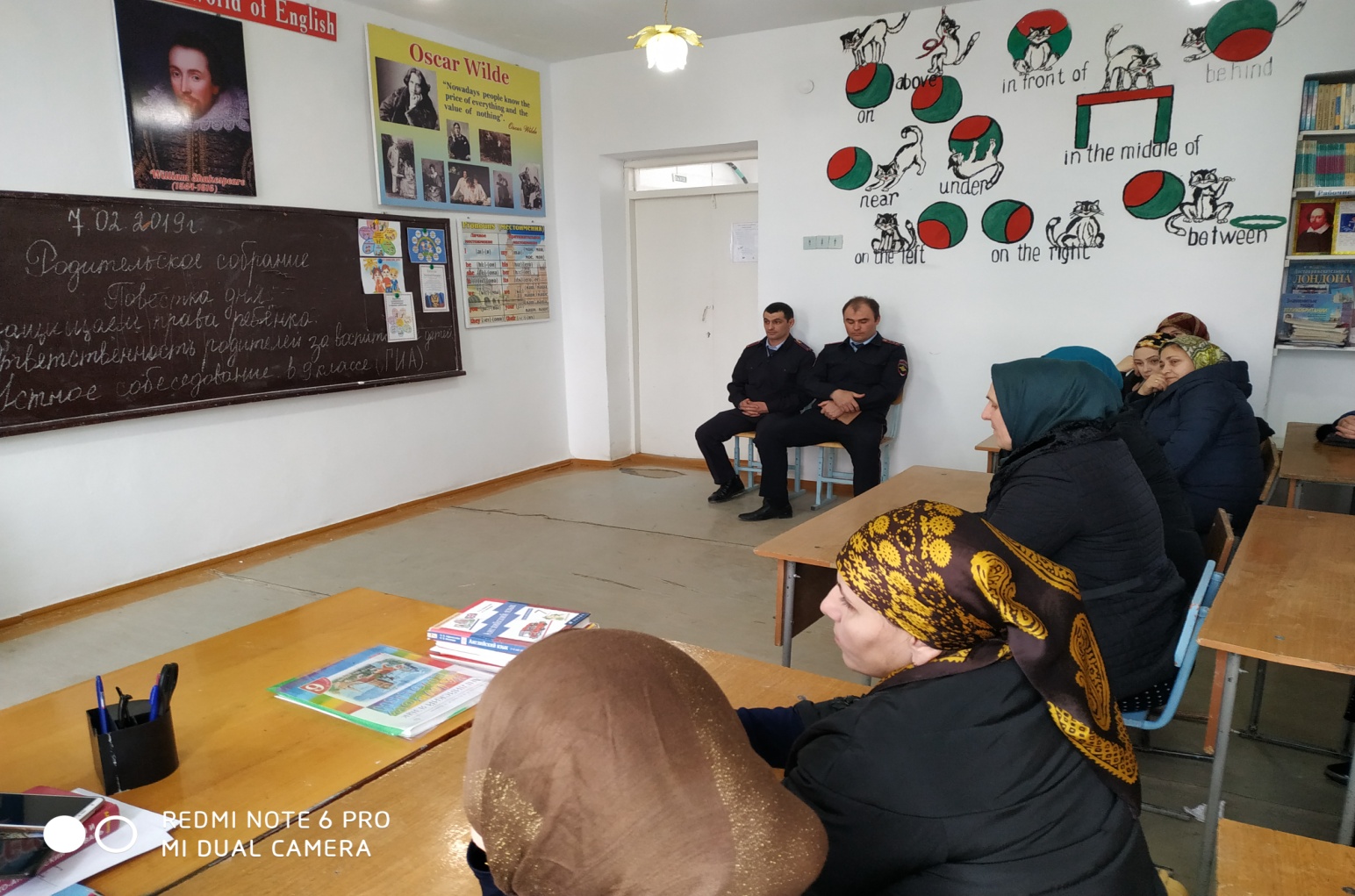 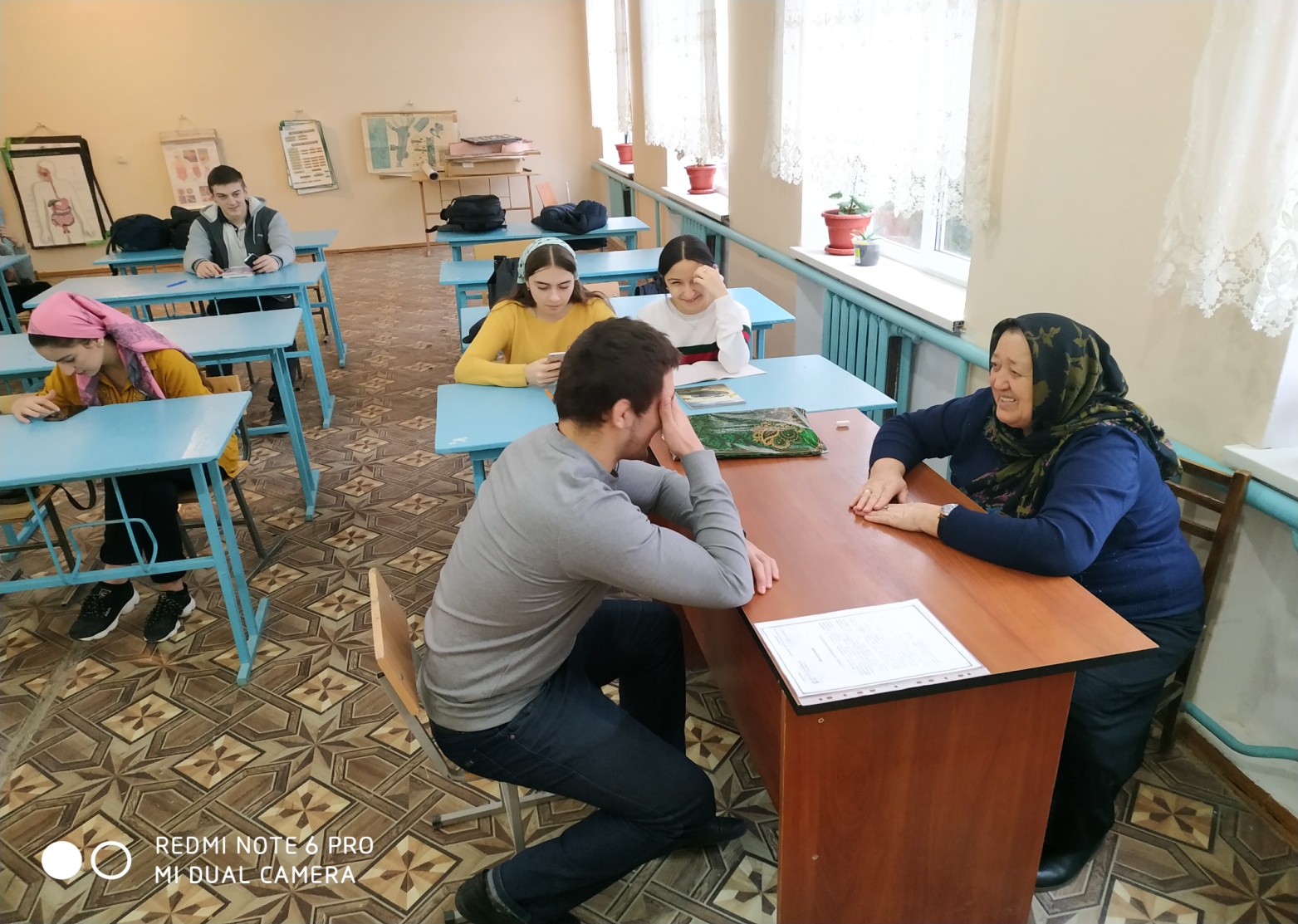 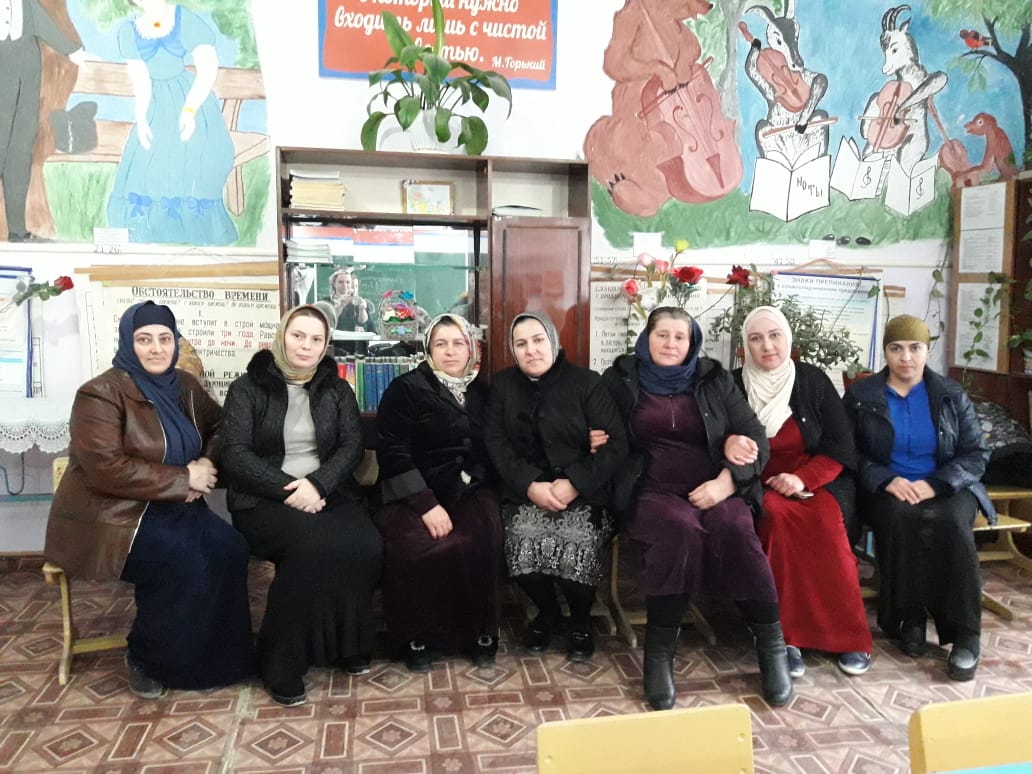 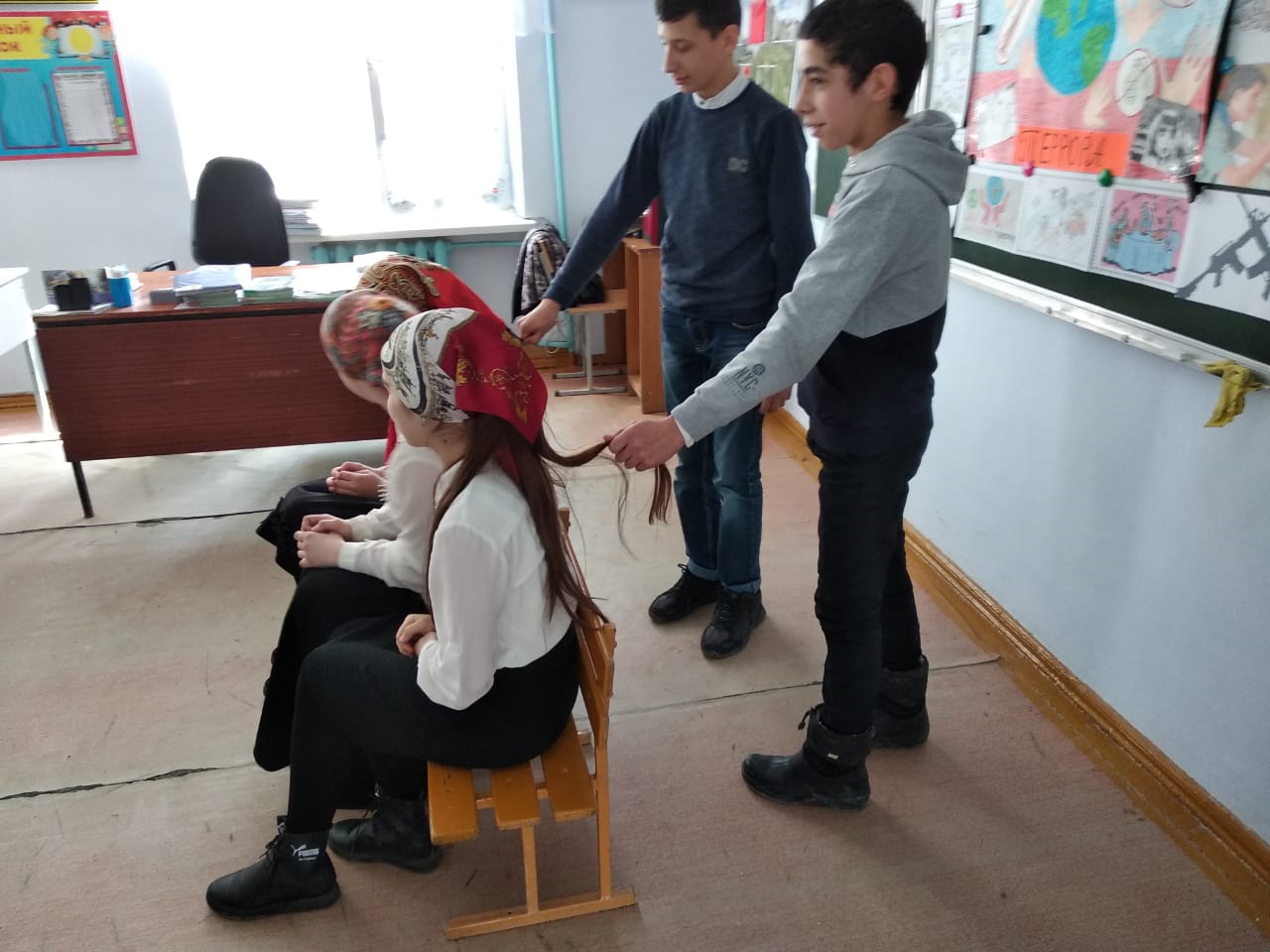 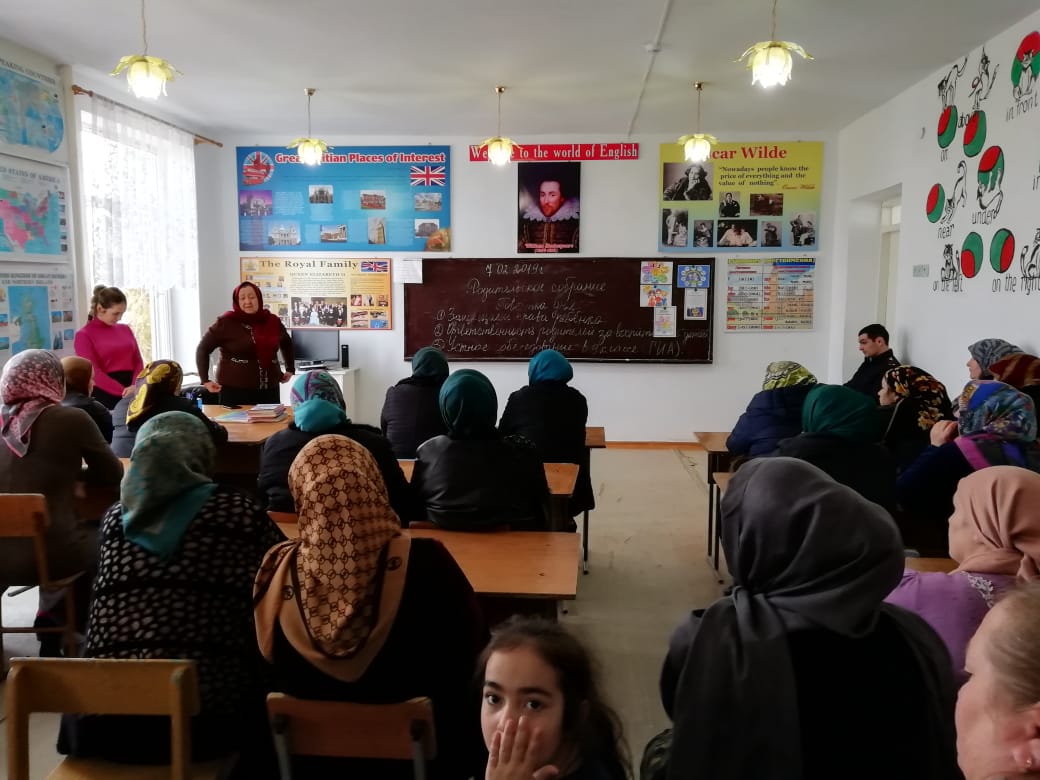 